Le  combat  des  dieuxObjectifs :Se repérer sur un calendrierRègle du jeu :Chaque élève choisit un dieu. Le jeu se joue en binôme. Le joueur 1 lance une attaque (une carte « calendrier)). Le joueur 2 doit contrer l’attaque (donner la réponse). Si le joueur 2 gagne, il gagne le nombre de point encadré sur la carte. S’il perd, il fait gagner le joueur 1. A la fin du temps imparti, les élèves comptent leurs points pour déterminer qui a gagné.Pour l’impression du jeu :Imprimer les pages en recto-verso et la fiche de score normalement. Imprimer le tout pour 3 ou 4 élèves. + rajouter un calendrier 2018.A quel moment faire ce jeu ?Lors de l’étude du calendrierCombien y 
a – t – il de mois dans une année ?Qu’est-ce qu’il 
y aura le vendredi 14 juillet ?Cherche Noël sur
le calendrier. Quel jour de la semaine est-ce ?Combien y 
a – t – il de jours dans le mois de février ?Combien y 
a – t – il de jours dans une semaine ?Le 4 mai, 
ce sera la fête de …Combien y 
a – t – il de jours dans le mois de novembre ?Quel jour sera le 16 avril ?Le 14 février, 
ce sera la fête de …Combien y 
a – t – il de jours dans le mois de juin ?Quel jour sera le 11 novembre ?Le 14 avril, 
ce sera la fête de …Combien y 
a – t – il de semaines dans une année ?Combien y 
a – t – il de semaines dans le mois d’avril ?Quel jour de la
semaine commence 
l’année ?1 Réponse : mardi2 Réponse : la fête nationale3 Réponse : 121 Réponse : Sylvain2 Réponse : 73 Réponse : 281 Réponse : Valentin, la fête des amoureux2 Réponse : lundi3 Réponse : 301 Réponse : Maxime2 Réponse : dimanche3 Réponse : 301 Réponse : lundi2 Réponse : 43 Réponse : 52Combien y 
a – t – il de jours 
fériés au mois de mai ?Combien y 
a – t – il de jours 
fériés dans l’année ?Combien y 
a – t – il de dimanches
dans le mois de janvier ?Par quel jour
commence le mois de 
septembre ?Par quel jour 
se termine le mois de juillet ?Quel est le 3ième 
mois de l’année ?Quel est le 5ième 
mois de l’année ?Quel est le 7ième 
mois de l’année ?Quel est le 11ième 
mois de l’année ?Quel est le 1er  
mois de l’année ?Quel est le 12ième 
mois de l’année ?Février est le 
mois de l’année
numéro …Avril est le 
mois de l’année
numéro …Juin est le 
mois de l’année
numéro …Août est le 
mois de l’année
numéro …1 Réponse : 42 Réponse : 133 Réponse : 31 Réponse : mars2 Réponse : mardi3 Réponse : samedi1 Réponse : novembre2 Réponse : juillet3 Réponse : mai1 Réponse : 22 Réponse : décembre3 Réponse : janvier1 Réponse : 82 Réponse : 63 Réponse : 4Septembre est le 
mois de l’année
numéro …Octobre est le 
mois de l’année
numéro …Le 26 octobre, 
ce sera la fête de …Le 29 août, 
ce sera la fête de …Le 22 mars, 
ce sera la fête de …Le 13 décembre, 
ce sera la fête de …Que veulent dire
les : L, M, M,
J, V, S, D ?En mars, quelle
est la date de la
fête de Françoise ?En septembre, 
quelle est la date de la
fête d’Emilie ?En octobre, 
quelle est la date de la
fête d’Adeline ?En juin, quelle
est la date de la
fête d’Aurélien ?En janvier, 
quelle est la date de la
fête de Guillaume ?En octobre, 
quelle est la date de la
fête de Quentin ?En mars, quelle
est la date de la
fête de Benjamin ?En juillet, 
quelle est la date de la
fête de Victor ?1 Réponse : Dimitri2 Réponse : 103 Réponse : 91 Réponse : Lucie2 Réponse : Léa3 Réponse : Sabine1 Réponse : 192 Réponse : 93 Réponse : Ce sont les jours de la semaine1 Réponse : 102 Réponse : 163 Réponse : 201 Réponse : 212 Réponse : 313 Réponse : 31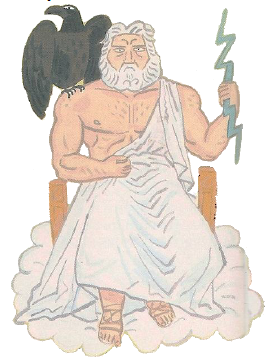 ZeusDieu du ciel et père de tous les dieux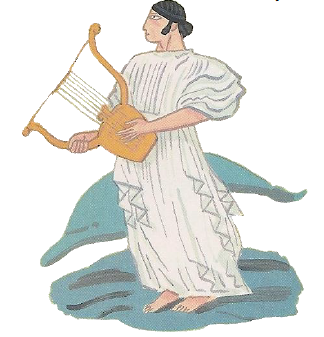 ApollonDieu de la musique et de la lumière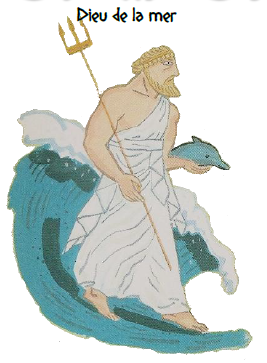 PoséidonDieu de la mer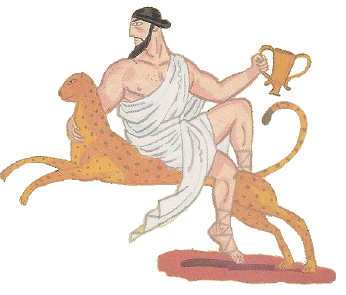 DionysosDieux de la joie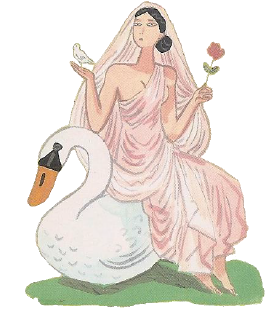 AphroditeDéesse de l’amour et de la beauté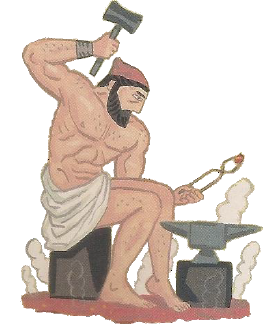 HéphaïstosLe dieu du feu